        ПАРТИТИВ 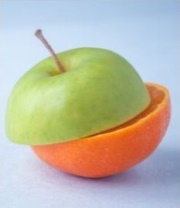 Падеж, немного похож на РП - родительный в русском. В финском языке партитив используется, если нужно выразить:   - количество   2 мальчика - kaksi poikaa, сколько-то книг - monta kirjaa  -  отрицание     у меня нет книги - minulla ei ole kirjaa- частичность, неполноту действия    пью чай - juon teetä (имеется ввиду, что мы пьем не весь чай из чайника), приоткрою окно - avaan ikkunaa, почитаю книгу - luen kirjaa (может и не дочитаю до конца, не это важно) . Фразы «выпью чай (весь), открою окно или прочту книгу (целиком)» строятся иначе                                                 - обобщённость, «неконкретность»                                                    куплю какую-то книгу, не важно какую - ostan kirjaa. Если хотим купить определенную книгу, предложение строим не с партитивом.          ОКОНЧАНИЯ Partitiivi -на 1 гласную  +a/ä                            auto -autoa                           iso - isoa                           hylly - hyllya                           kaupunki- kaupunkia - на 2 гласных   +ta/tä                         museo - museota                           harmaa - harmaata                            maa - maata           yö  – yötä                 - на 1 согласную                         kallis - kallista                         puhelin – puhelinta   - на e           +tta/ttä         huone - huonetta                -на si                       uuusi – uutta               Слова к тексту alkaa-начинаться         loppua -заканчиваться opiskelija учащийся, ученик, студентostaa- покупать säästää- сберегать, экономитьnauraa -смеяться ajaa autolla - вести машину, ехать на машине  puisto -парк maa страна, земляolla kotoisin  - быть родом tietysti конечно minkä  - чей, кого?   (генетив, падеж ,выражает принадлежность)              образовано от слова mikä – что, какой? 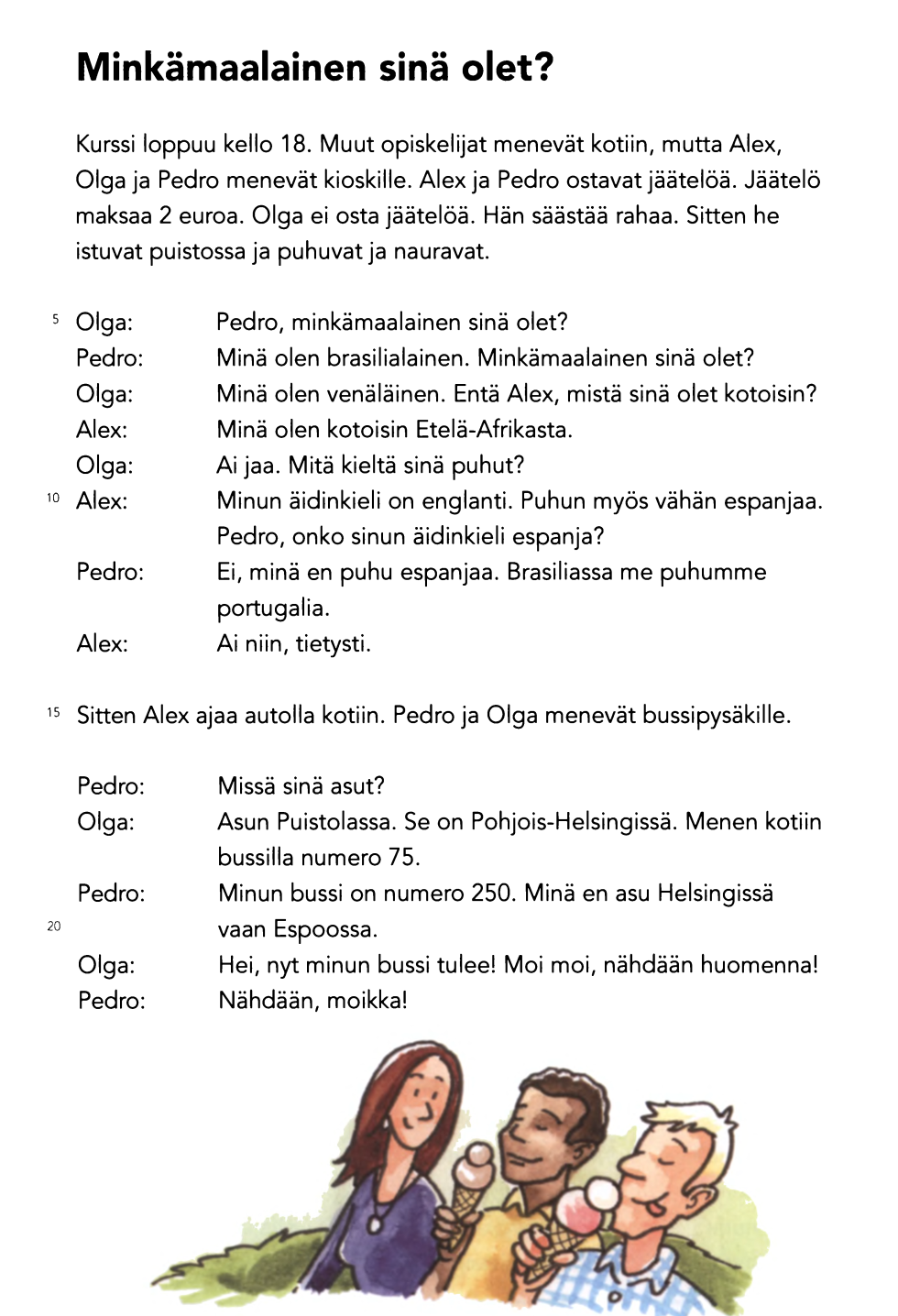 